Zał. 1.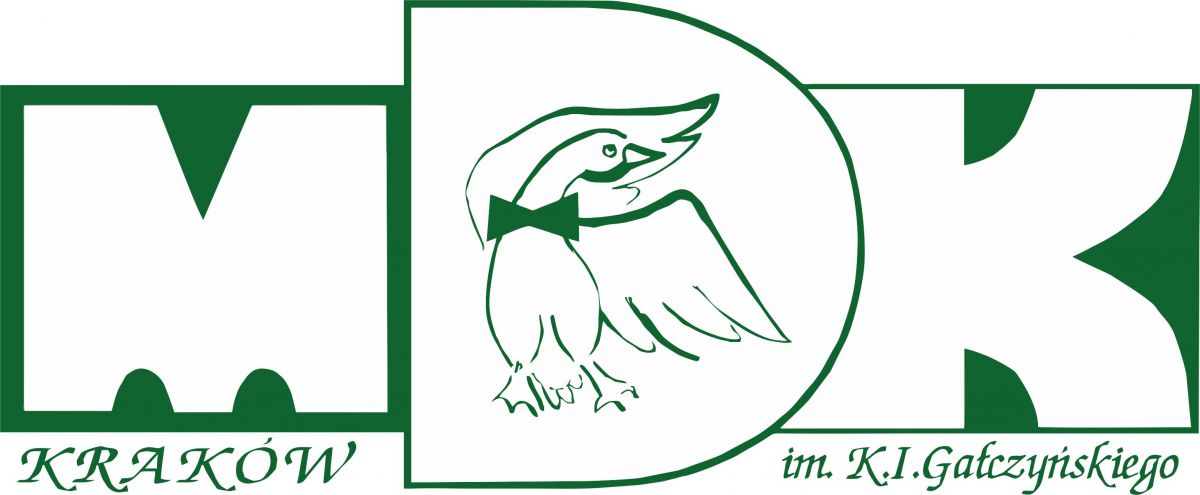 Wyrażam zgodę na udział syna/córki…………………………………………………….                w grze terenowej szlakiem Niepodległej w Podgórzu w dniu …. października 2018. Oświadczam, że nie ma żadnych przeciwwskazań zdrowotnych do wzięcia udziału   w w/w Rajdzie. Podstawa prawna: Rozporządzenia Parlamentu Europejskiego i Rady (U E) 2016/679 z dnia 27 kwietnia 2016 r.                     w sprawie ochrony osób fizycznych w związku  z przetwarzaniem danych osobowych i w sprawie swobodnego przepływu takich danych.Kraków …………………………                                                                            …………………………………..                                                                          (czytelny podpis rodzica/prawnego opiekuna)